Б Ю Д Ж Е Т  Д Л Я  Г Р А Ж Д А Н     сельского поселения Цингалы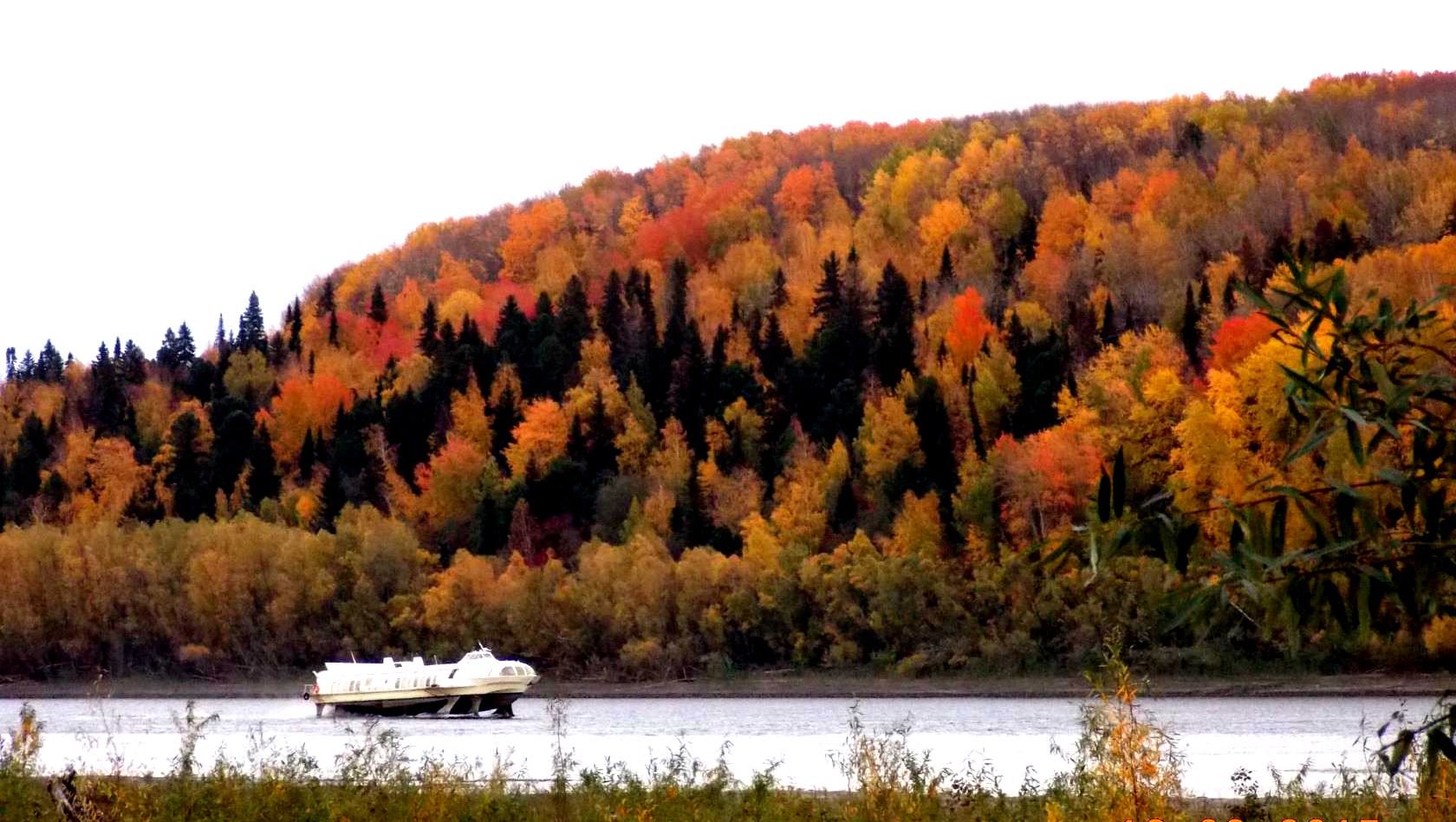   НА ОСНОВАНИИ: Решения Совета депутатов сельского поселения Цингалы  от 15 декабря 2014 года № 33  «О бюджете сельского поселения Цингалы на 2015 год и плановый период 2016 и 2017 годов» (с изменениями внесёнными 30.01.2015 №02, 10.03.2015 №05, 30.03.2015 №06, 22.04.2015 №08, 25.06.2015 №15, 30.07.2015 №17, 28.08.2015 №19, 28.09.2015 №20, 26.10.2015 №22, 26.11.2015 №24, 18.12.2015 №31) Решения Совета депутатов сельского поселения Цингалы  от 28 декабря 2015 года № 28  «О бюджете сельского поселения Цингалы на 2016 год»«Бюджет для граждан» - это документ (брошюра, информационный ресурс), содержащий основные положения решения о бюджете  сельского поселения на очередной финансовый год и на плановый период.	Представленная в «бюджете для граждан» информация предназначена  для широкого круга заинтересованных пользователей, поскольку бюджет сельского поселения затрагивает интересы каждого жителя. 	Мы постарались в доступной и понятной форме познакомить граждан с основными параметрами бюджета за 2015 год и на плановый период 2016 и 2017 годов, с  основными целями, задачами и приоритетными направлениями бюджетной политики на среднесрочную перспективу.Сельское поселение Цингалы в соответствии  с Законом Ханты-Мансийского автономного округа-Югры от 25 ноября 2004 года № 63-оз «О статусе и границах муниципальных образований Ханты-Мансийского автономного округа-Югры» является муниципальным образованием Ханты-Мансийского автономного округа-Югры наделенным  статусом сельского поселения. Официальное наименование – Муниципальное  образование сельское поселение Цингалы  с Уставом утверждённым решением Совета депутатов сельского поселения Цингалы от 17.05.2010г. №25 «Устав сельского  поселения Цингалы»  (с изменениями и дополнениями)Динамика поступления доходов  бюджета сельского поселения Цингалы   с 2012 -2015  годТыс. рублей                                                                              Структура доходов  бюджета сельского поселения Цингалы   за 2015 год%Структура  доходов  бюджета  сельского поселения Цингалына 2016  год и плановый период 2017 -2018 годов.  тыс.рублей                                                                                                                                                                                                                                                     .    Источникивнутреннего финансирование дефицита бюджетасельского поселения Цингалы с 2012-2015  годы                                                                                                                                                                               (тыс.руб)                                                                                                                                     РАСХОДЫ БЮДЖЕТА Формирование расходов осуществляется в соответствии с расходными обязательствами, обусловленными установленным законодательством разграничением полномочий, исполнение которых должно происходить в очередном финансовом году и плановом периоде за счет средств соответствующего бюджета.	Расходы бюджета сформированы и утверждены: по муниципальным программам и непрограммным направлениям деятельности; по ведомственной структуреДинамика исполнения  бюджета сельского поселения Цингалы   с 2012 -2015  годТыс. рублейРаспределение бюджетных ассигнований по разделам, подразделамклассификации расходов бюджета сельского поселения Цингалы на  2015 год(%)Контактная информация для граждан«Бюджет для граждан»Подготовлен финансово-экономическим сектором сельского поселения ЦингалыАдрес:  628518  Ханты-Мансийский район село Цингалы улица Советская 20Телефон, факс: тел. 8(3467) 377297, факс 377102Адрес электронной почты:  cgl@hmrn.ru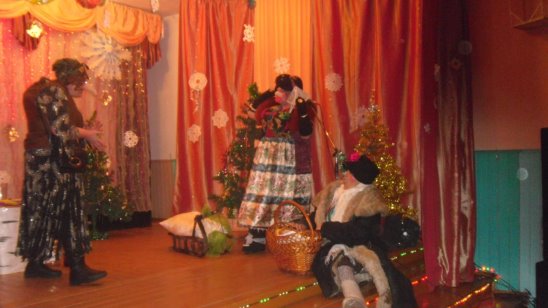 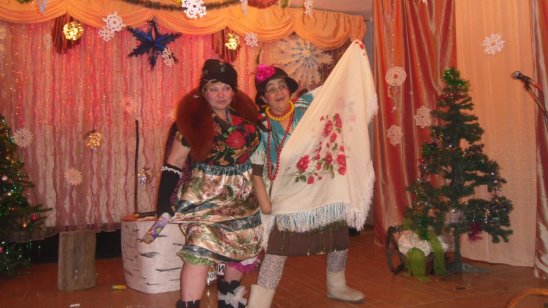 Основные параметры бюджета сельского поселения Цингалы за 2015 год (тыс. рублях)Доходы бюджета –                                             Расходы бюджета-  поступающие в бюджет                               выплачиваемые из бюджета денежные средства                                        денежные средства                   21 331,5                                                                       20565,8                                                 профицит бюджета                   превышение доходов бюджета над его расходами                                                     2 920,8Доходы бюджета – это безвозмездные и безвозвратныепоступления денежных средств в бюджет сельского поселения.Поступления от уплаты                     налогов, установленныхНалоговым кодексомРоссийской Федерации,например:- налог на доходыфизических лиц;- налог имуществофизических лиц;- земельный налог физических лиц;- земельный налог с организации;Наименование кода группы, подгруппы, статьи, вида источников финансирования  дефицита бюджета, кода  классификации операций сектора государственного управления, относящимся к источникам финансирования дефицита бюджета2012г2013г2014г 2015гБюджетные кредиты от  других бюджетов системы Российской Федерации0,00,00,00,0Увеличение прочих остатков денежных средств бюджетов поселений1087,01519,82157,82920,8Бюджетные кредиты, предоставленные внутри страны в валюте Российской Федерации0,00,00,00,0РаспределениеРаспределениеРаспределениеРаспределениеРаспределениеРаспределениеРаспределениеРаспределениерасходоврасходоврасходоврасходоврасходоврасходоврасходоврасходовбюджета сельского поселения Цингалы за 2015 годбюджета сельского поселения Цингалы за 2015 годбюджета сельского поселения Цингалы за 2015 годбюджета сельского поселения Цингалы за 2015 годбюджета сельского поселения Цингалы за 2015 годбюджета сельского поселения Цингалы за 2015 годбюджета сельского поселения Цингалы за 2015 годбюджета сельского поселения Цингалы за 2015 год( рублях)НаименованиеНаименованиеНаименованиеНаименованиеНаименованиеРЗПРСуммаФункционирование высшего должностного лица субъекта Российской Федерации и муниципального образованияФункционирование высшего должностного лица субъекта Российской Федерации и муниципального образованияФункционирование высшего должностного лица субъекта Российской Федерации и муниципального образованияФункционирование высшего должностного лица субъекта Российской Федерации и муниципального образованияФункционирование высшего должностного лица субъекта Российской Федерации и муниципального образования01021 087 100,00Функционирование Правительства Российской Федерации, высших исполнительных органов государственной власти субъектов Российской Федерации, местных администрацийФункционирование Правительства Российской Федерации, высших исполнительных органов государственной власти субъектов Российской Федерации, местных администрацийФункционирование Правительства Российской Федерации, высших исполнительных органов государственной власти субъектов Российской Федерации, местных администрацийФункционирование Правительства Российской Федерации, высших исполнительных органов государственной власти субъектов Российской Федерации, местных администрацийФункционирование Правительства Российской Федерации, высших исполнительных органов государственной власти субъектов Российской Федерации, местных администраций01047 290 668,69Обеспечение деятельности финансовых, налоговых и таможенных органов и органов финансового (финансово-бюджетного) надзораОбеспечение деятельности финансовых, налоговых и таможенных органов и органов финансового (финансово-бюджетного) надзораОбеспечение деятельности финансовых, налоговых и таможенных органов и органов финансового (финансово-бюджетного) надзораОбеспечение деятельности финансовых, налоговых и таможенных органов и органов финансового (финансово-бюджетного) надзораОбеспечение деятельности финансовых, налоговых и таможенных органов и органов финансового (финансово-бюджетного) надзора010613 795,83Другие общегосударственные вопросы Другие общегосударственные вопросы Другие общегосударственные вопросы Другие общегосударственные вопросы Другие общегосударственные вопросы 01132 681 302,48Мобилизационная и вневойсковая подготовкаМобилизационная и вневойсковая подготовкаМобилизационная и вневойсковая подготовкаМобилизационная и вневойсковая подготовкаМобилизационная и вневойсковая подготовка0203170 800,00Органы юстицииОрганы юстицииОрганы юстицииОрганы юстицииОрганы юстиции030418 000,00Профилактика правонарушений Профилактика правонарушений Профилактика правонарушений Профилактика правонарушений Профилактика правонарушений 031457 300,00Общеэкономические вопросыОбщеэкономические вопросыОбщеэкономические вопросыОбщеэкономические вопросыОбщеэкономические вопросы0401695 638,18Дорожное хозяйство (дорожные фонды) Дорожное хозяйство (дорожные фонды) Дорожное хозяйство (дорожные фонды) Дорожное хозяйство (дорожные фонды) Дорожное хозяйство (дорожные фонды) 04091 233 752,32Связь и информатикаСвязь и информатикаСвязь и информатикаСвязь и информатикаСвязь и информатика0410218 930,00Другие вопросы в области национальной экономикиДругие вопросы в области национальной экономикиДругие вопросы в области национальной экономикиДругие вопросы в области национальной экономикиДругие вопросы в области национальной экономики0412485 333,23Жилищное хозяйствоЖилищное хозяйствоЖилищное хозяйствоЖилищное хозяйствоЖилищное хозяйство05011 527,03Коммунальное хозяйствоКоммунальное хозяйствоКоммунальное хозяйствоКоммунальное хозяйствоКоммунальное хозяйство0502993 200,00БлагоустройствоБлагоустройствоБлагоустройствоБлагоустройствоБлагоустройство05034 171 766,27Молодежная политика и оздоровление детейМолодежная политика и оздоровление детейМолодежная политика и оздоровление детейМолодежная политика и оздоровление детейМолодежная политика и оздоровление детей0707460 335,00КультураКультураКультураКультураКультура08013 578 153,88Пенсионное обеспечениеПенсионное обеспечениеПенсионное обеспечениеПенсионное обеспечениеПенсионное обеспечение1001180 000,00Физическая культура Физическая культура Физическая культура Физическая культура Физическая культура 1101149 000,00ВСЕГО:23 486 602,91РаспределениеРаспределениеРаспределениеРаспределениеРаспределениебюджетных ассигнований по разделам, подразделам классификации расходовбюджетных ассигнований по разделам, подразделам классификации расходовбюджетных ассигнований по разделам, подразделам классификации расходовбюджетных ассигнований по разделам, подразделам классификации расходовбюджетных ассигнований по разделам, подразделам классификации расходовбюджета сельского поселения Цингалы на 2016 годбюджета сельского поселения Цингалы на 2016 годбюджета сельского поселения Цингалы на 2016 годбюджета сельского поселения Цингалы на 2016 годбюджета сельского поселения Цингалы на 2016 год(рублях)НаименованиеНаименованиеРЗПРСуммаОбщегосударственные вопросыОбщегосударственные вопросы01009 831 800,00Функционирование высшего должностного лица субъекта Российской Федерации и муниципального образованияФункционирование высшего должностного лица субъекта Российской Федерации и муниципального образования01021 087 100,00Функционирование Правительства Российской Федерации, высших исполнительных органов государственной власти субъектов Российской Федерации, местных администрацийФункционирование Правительства Российской Федерации, высших исполнительных органов государственной власти субъектов Российской Федерации, местных администраций01046 937 200,00Обеспечение деятельности финансовых, налоговых и таможенных органов и органов финансового (финансово-бюджетного) надзораОбеспечение деятельности финансовых, налоговых и таможенных органов и органов финансового (финансово-бюджетного) надзора010613 880,60Другие общегосударственные вопросы Другие общегосударственные вопросы 01131 793 619,40Национальная оборонаНациональная оборона0200168 000,00Мобилизационная и вневойсковая подготовкаМобилизационная и вневойсковая подготовка0203168 000,00Национальная безопасность и правоохранительная деятельностьНациональная безопасность и правоохранительная деятельность030091 000,00Органы юстицииОрганы юстиции030414 000,00Защита населения и территории от чрезвычайных ситуаций природного и техногенного характера, гражданская оборонаЗащита населения и территории от чрезвычайных ситуаций природного и техногенного характера, гражданская оборона030950 000,00Профилактика правонарушений Профилактика правонарушений 031427 000,00Национальная экономикаНациональная экономика04003 169 200,00Общеэкономические вопросыОбщеэкономические вопросы0401178 900,00Дорожное хозяйство (дорожные фонды) Дорожное хозяйство (дорожные фонды) 04092 775 300,00Связь и информатикаСвязь и информатика0410215 000,00Жилищно-коммунальное хозяйствоЖилищно-коммунальное хозяйство0500482 300,00БлагоустройствоБлагоустройство0503482 300,00Культура и  кинематографияКультура и  кинематография08001 953 300,00КультураКультура08011 953 300,00Социальная политикаСоциальная политика1000180 000,00Пенсионное обеспечениеПенсионное обеспечение1001180 000,00Физическая культура и спорт Физическая культура и спорт 1100149 000,00Физическая культура Физическая культура 1101149 000,00ВСЕГО:16 024 600,00